БАРАЊЕ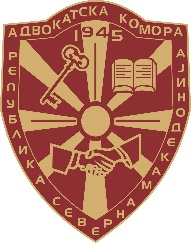 ЗА УПИС ВО ИМЕНИКОТ НА АДВОКАТСКИТЕ ПРИПРАВНИЦИ ПРИАДВОКАТСКАТА КОМОРА НА РЕПУБЛИКА СЕВЕРНА МАКЕДОНИЈАЈас                                                                                               од                                ___ ______,барам да бидам запишан/а во             _______                   сесија, во Именикот на адвокатски приправници при  Адвокатската комора на Република Северна Македонија.Приправничкиот стаж ќе го обавувам во канцеларија на адвокат/адвокатско друштво   ____________________________________________ од ________________________со седиште на адвокатска канцеларија на ул/бул.__________________________________________________Приправничкиот стаж ќе го обавувам сметано од  ____________________година  Контакт :_________________Во прилог на ова Барање ги доставувам следните документи:ДРЖАВЈАНСТВО – оригинал или копија заверена на нотар од оригинал кој не е постар од 6 месеци, ИЗВОД ОД МАТИЧНА КНИГА НА РОДЕНИ - оригинал или копија заверена на нотар од оригинал кој не е постар од 6 месеци, УВЕРЕНИЕ ДЕКА  НЕМА  ЗАБРАНА НА  ВРШЕЊЕ НА  ПРОФЕСИЈА,  ДЕЈНОСТ  ИЛИ ДОЛЖНОСТ - оригинал или копија заверена на нотар од оригинал кој не е постар од 6 месеци, УВЕРЕНИЕ ЗА ДЕЛОВНА СПОСОБНОСТ, оригинал или копија заверена на нотар од оригинал кој не е постар од 6 месеци, ДОКАЗ ЗА ЗАВРШЕН ПРАВЕН ФАКУЛТЕТ, оригинал или копија заверена на нотар од оригинал ЛЕКАРСКО УВЕРЕНИЕ  ЗА ОПШТА ЗДРАВСТВЕНА СОСТОЈБА, оригинал или копија заверена на нотар од оригинал кој не е постар од 6 месеци, ПОТВРДА ОД КАЗНЕНА ЕВИДЕНЦИЈА, оригинал или копија заверена на нотар, не постаро од 6 месециПОТВРДА ЗА НЕВРАБОТЕНОСТ, оригинал или копија заверена на нотар од оригинал кој не е постар од 1 месец, или  М1, М2 образец. (кој се однесува за датумот наведен во Барањето и Договорот )ДОГОВОР СО АДВОКАТ/АДВОКАТСКО ДРУШТВО, оригинал (со датум кој нема да биде подоцна од 3 месеци во тековната сесија) КРАТКА БИОГРАФИЈА –европски формат на CV2 СЛИКИ, формат за лична картаУплата на сметката на АКРСМ -3.000 денари (ж-сметка на АКРСМ-300000001142696-Комерцијална Банка) Документите за прием на адвокатски приправници се поднесуваат најдоцна со последниот ден од месецот пред сесисјата за која се запишуваат, односно:Март –прием на документи најдоцна до 28/29Февруари,Јуни-прием на документи најдоцна до 31 Мај,Септември-прием на документи најдоцна до 31 Август,Декември-прием на документи најдоцна до 30 НоемвриЈас___________________________________од_______________, со адреса на живеење на  ул.________________________________,се согласувам и давам одобрение на Адвокатската комора на Република Северна Македонија, да ги користи моите лични податоци, за нивна обработка согласно законските и други обврзувачки прописи на Република Северна Македонија.                  Датум                                                                                                          Потпис 